1. Натискаємо вхід. У табличці вводимо логін та пароль який надіслали з Департаменту освіти.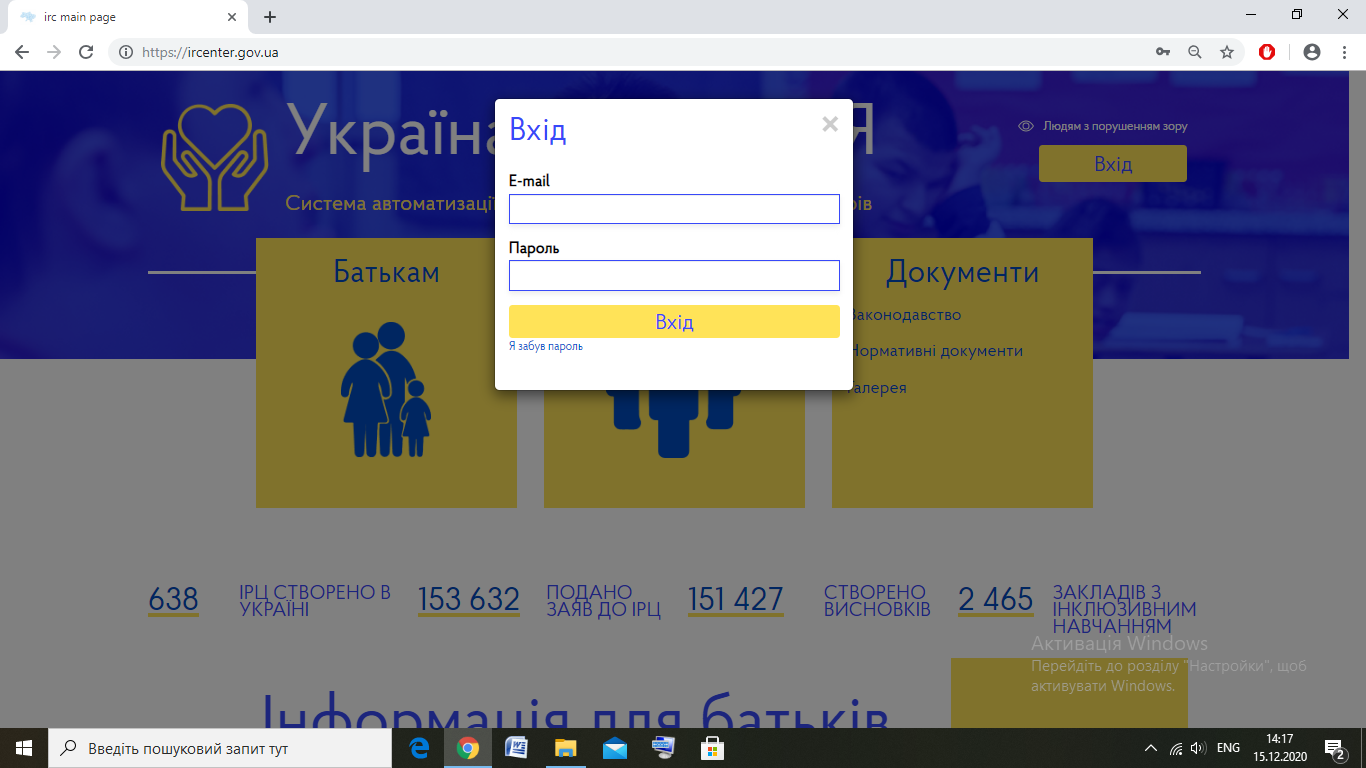 2. Після входу натискаємо розпочати роботу.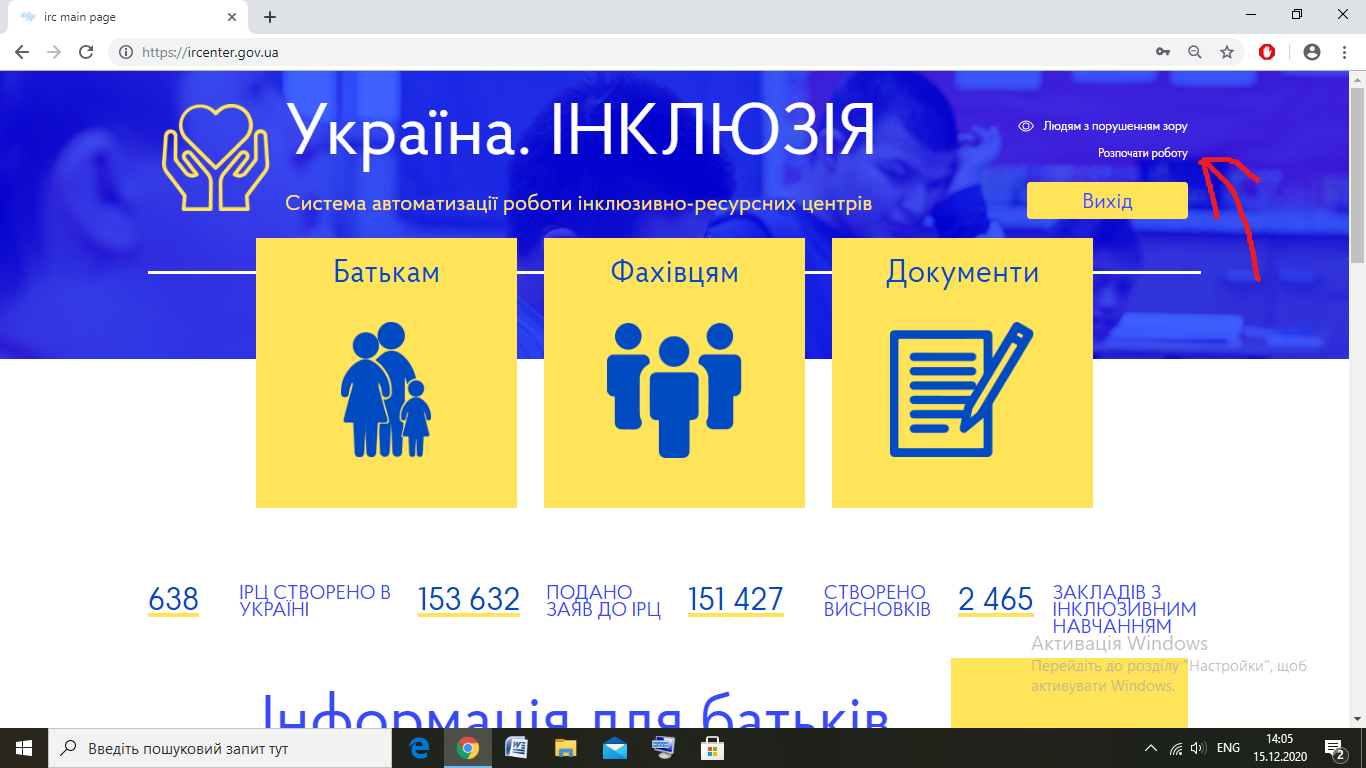 3. Потім кабінет закладу. Там є два пункти: журнал висновків та пошук висновку.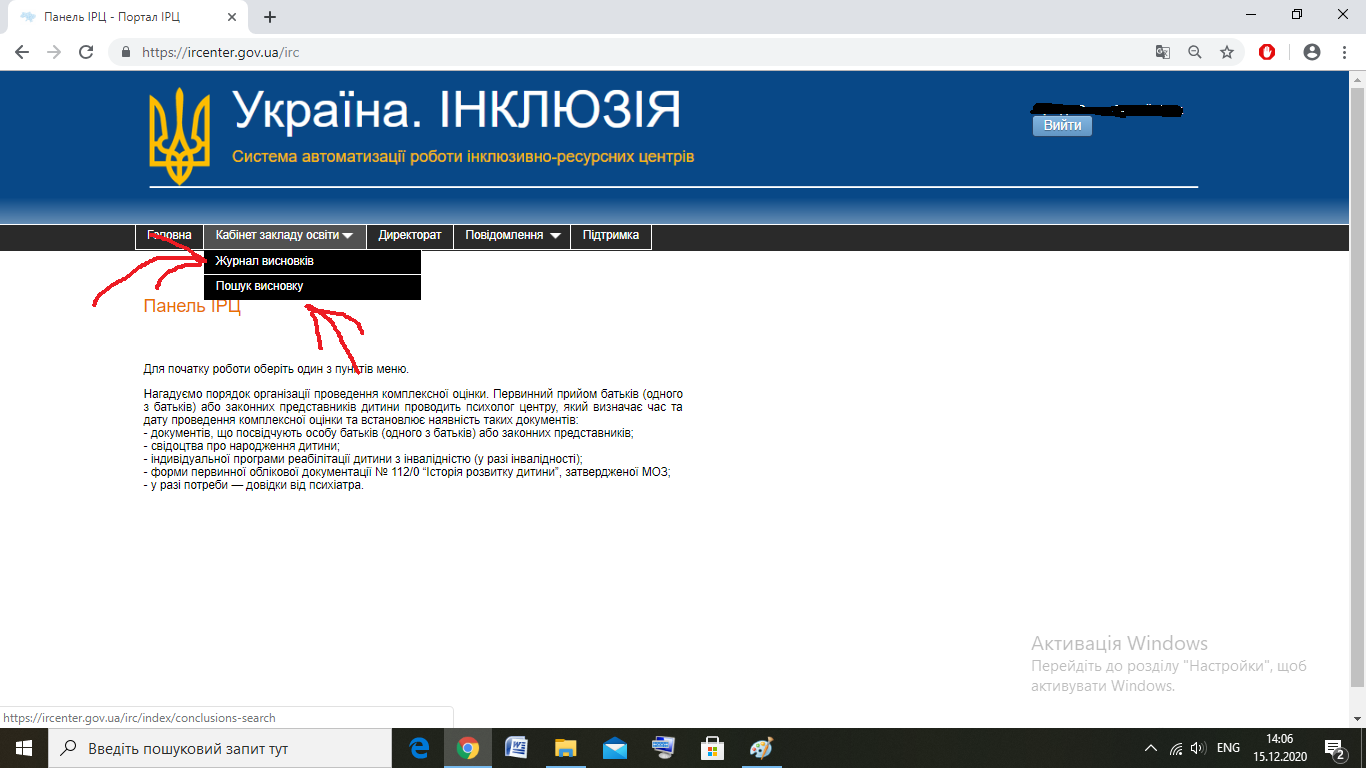 4. У пошуку висновку вносимо номер висновку та дату народження дитини який вам надало ІРЦ.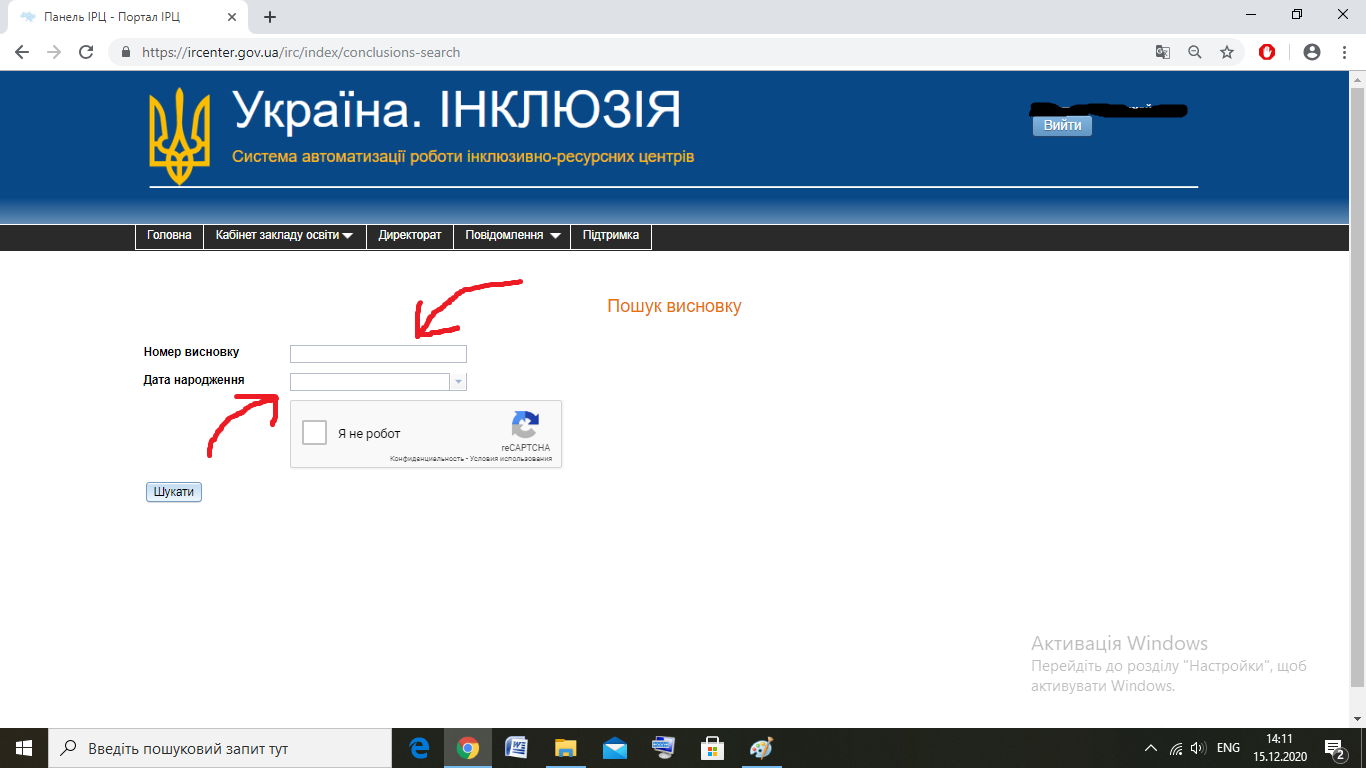 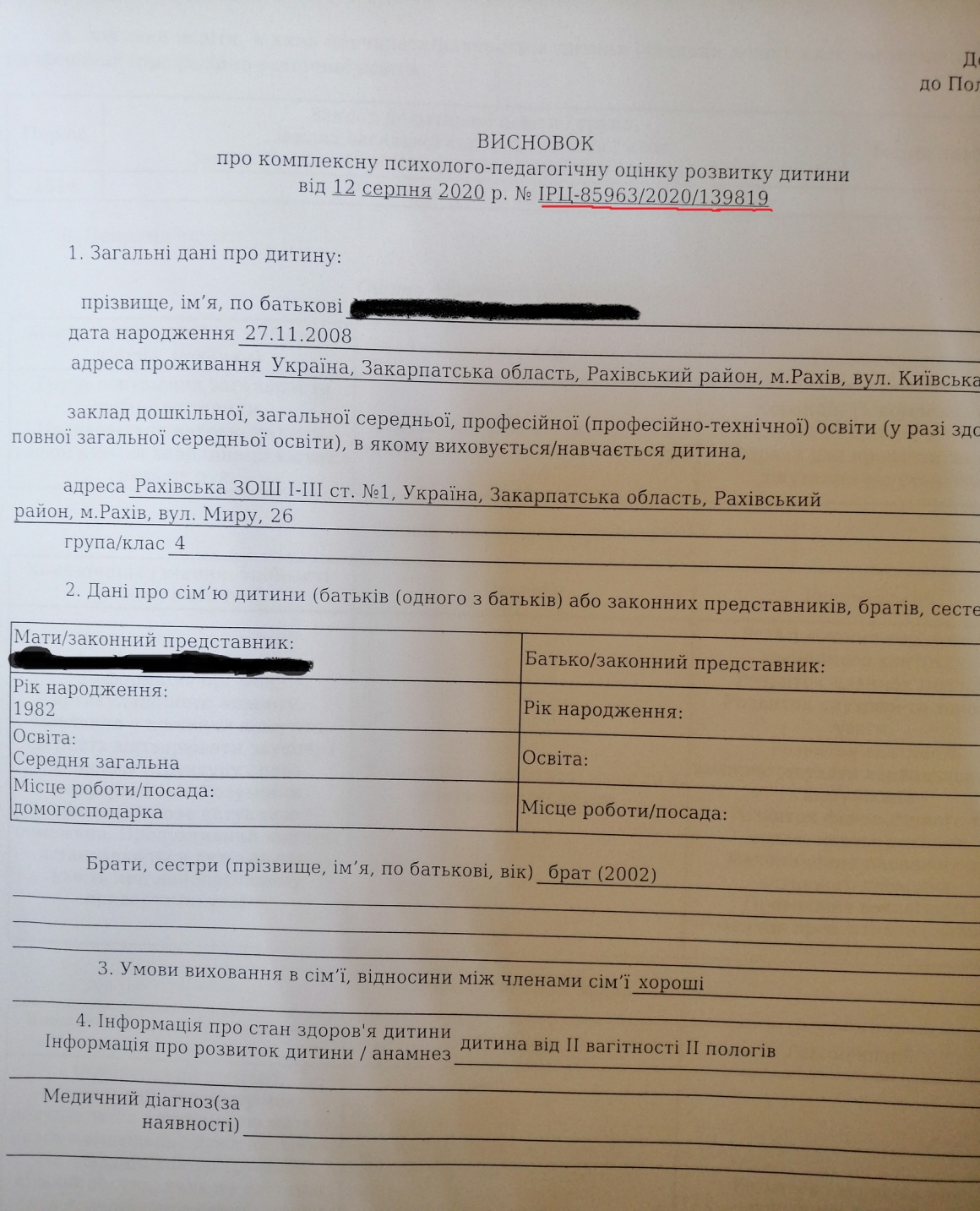 5. Після внесення даних, у журналі висновків з’являться прізвище та номер висновку. Натискаємо зелений  для створення ІПР.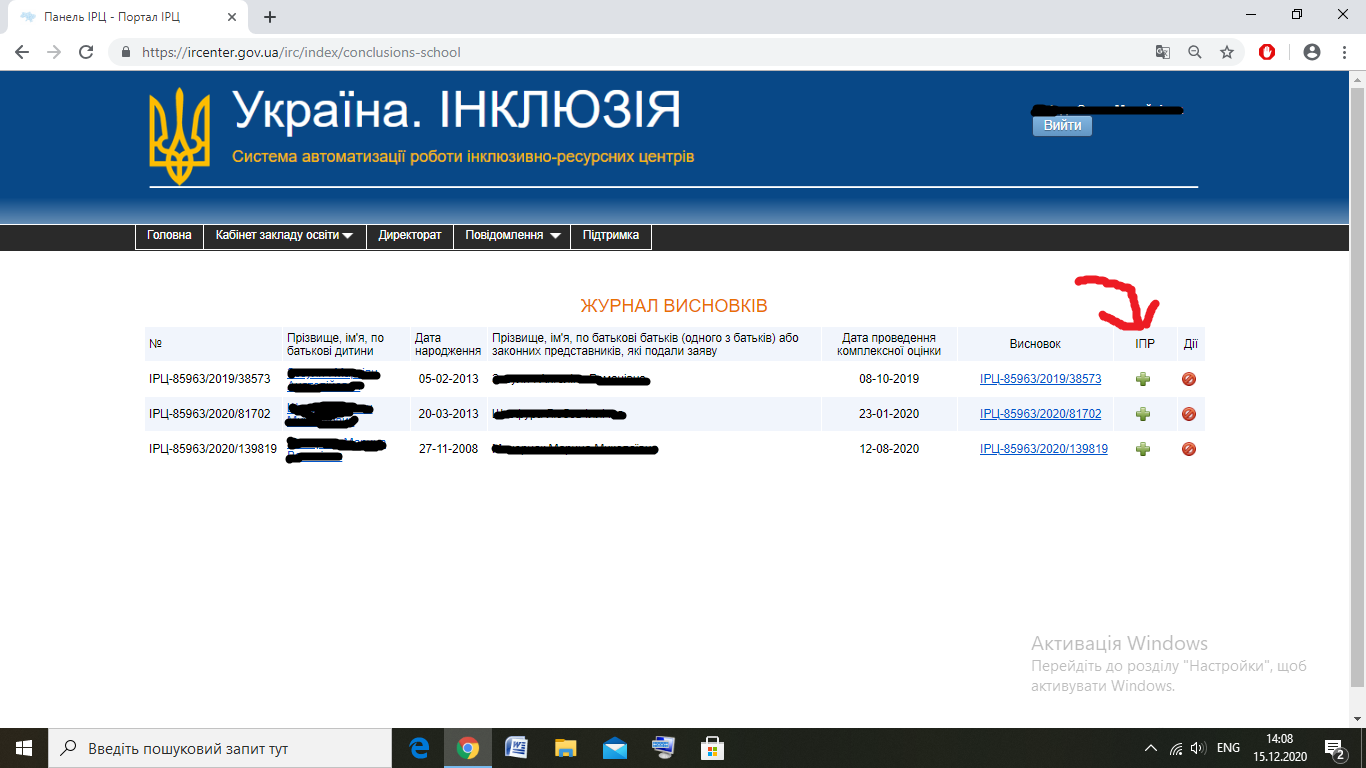 6. Вносимо дані дитини в табличці створення ІПР.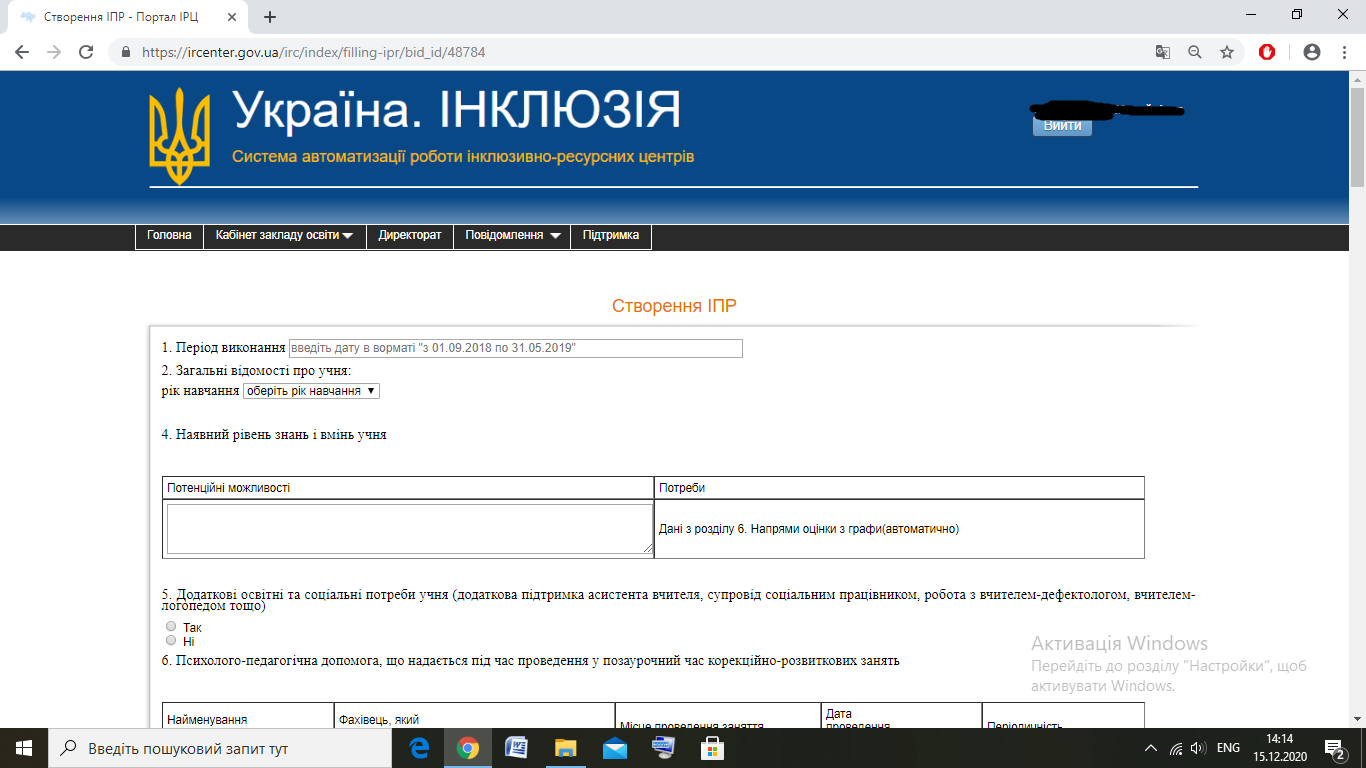 7.Після написання ІПР в кінці натискаємо ЗБЕРЕГТИ.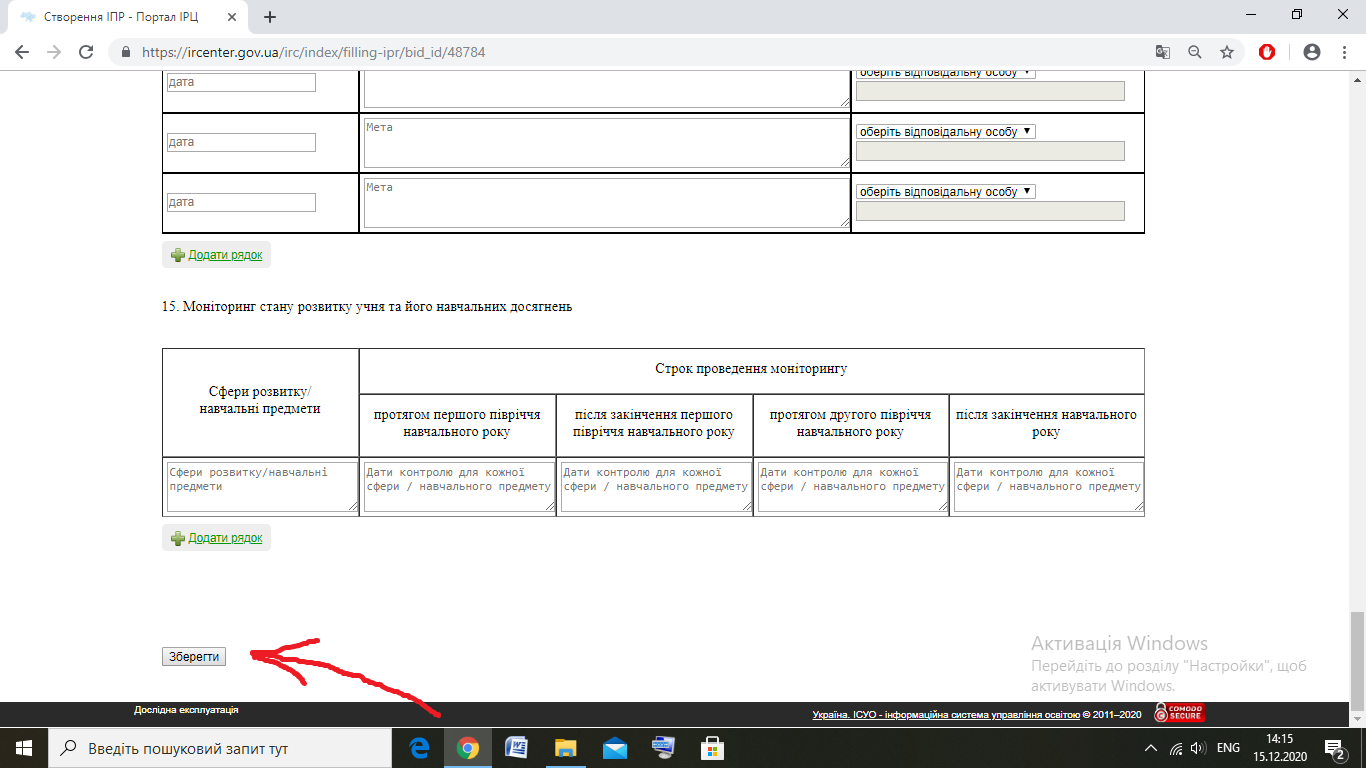 